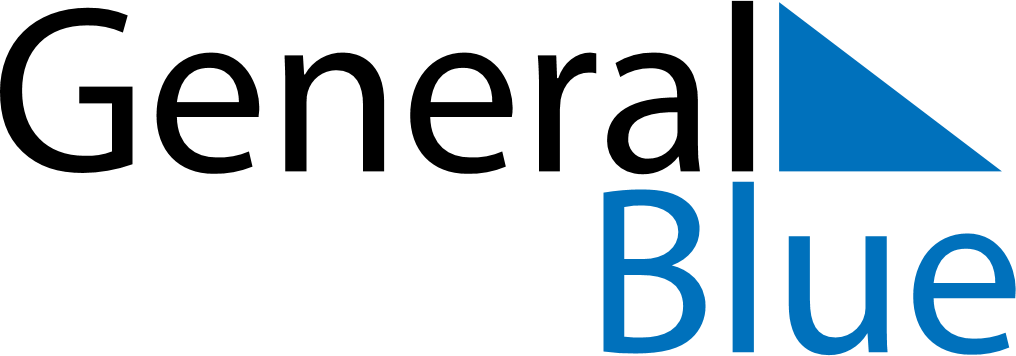 July 2027July 2027July 2027July 2027July 2027July 2027JapanJapanJapanJapanJapanJapanSundayMondayTuesdayWednesdayThursdayFridaySaturday123456789101112131415161718192021222324Marine Day25262728293031NOTES